Nombre:________________________Prueba- AR InfinitivesWrite the infinitive forms below. Do your best with spelling. to draw ________________________ 6. to send ____________________________to kiss _________________________ 7. to travel___________________________to work ________________________  8. to listen___________________________to explain_______________________  9. to hug ____________________________to rest ________________________  10. to answer_________________________--------------------------------------------------------------------------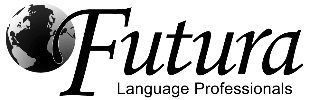 Nombre:________________________Prueba- AR InfinitivesWrite the infinitive forms below. Do your best with spelling. to draw ________________________ 6. to send ____________________________to kiss _________________________ 7. to travel___________________________to work ________________________  8. to listen___________________________to explain_______________________  9. to hug ____________________________to rest ________________________  10. to answer_________________________